SÚHRN CHARAKTERISTICKÝCH VLASTNOSTÍ LIEKU1.	NÁZOV VETERINÁRNEHO LIEKUPorcilis PRRS lyofilizát a rozpúšťadlo na injekčnú suspenziu pre ošípané2.	KVALITATÍVNE A KVANTITATÍVNE ZLOŽENIEKaždá dávka 2 ml (i.m.) alebo 0,2 ml (i.d.) rekonštituovanej vakcíny obsahuje:Lyofilizát:Účinná látka:Živý atenuovaný vírus PRRS, kmeň DV	 min. 104,0 – 106,3  TCID50 **50% infekčná dávka pre tkanivové kultúryRozpúšťadlo (Diluvac Forte):Adjuvans: dl--tokoferol acetát: 75 mg/mlPomocné látky:Lyofilizát: bledožltý až biely lyofilizát.Rozpúšťadlo: biely roztok3.	KLINICKÉ ÚDAJE3.1	Cieľové druhyOšípané.3.2	Indikácie na použitie pre každý cieľový druhNa aktívnu imunizáciu klinicky zdravých ošípaných v prostredí kontaminovanom vírusom PRRS, na zníženie virémie spôsobenej infekciou európskymi kmeňmi vírusu PRRS.Špecifické tvrdeniaPre výkrmové ošípané je najzávažnejším vplyv vírusu na respiračný systém. Preukazné zlepšeniechovných  výsledkov (zníženie úmrtnosti z dôvodu infekcie PRRS a zvýšenie denného prírastku a konverzii krmiva)  boli pozorované do konca výkrmového obdobia u vakcinovaných ošípaných počas terénnych pokusov.Pre chovné ošípané je najzávažnejším vplyv vírusu na reprodukčný systém. Preukazné zlepšenie  reprodukčnej výkonnosti (skrátenie návratu do estru, zníženie potratov a predčasných prasení, nárast oprasení, počtu živonarodených prasiatok a počtu odstavených prasiatok od prasnice) boli pozorované u vakcinovaných ošípaných počas terénnych pokusov.Nástup imunity: 28 dní po vakcinácii.Trvanie imunity: 24 týždňov po vakcinácii.3.3	KontraindikácieNepoužívať v chove, kde prevalencia európskeho PRRS vírusu nebola stanovená spoľahlivou diagnostickou metódou.3.4	Osobitné upozorneniaNie sú dostupné informácie o bezpečnosti vakcíny u kancov pre reprodukčné účely. Nepoužívať v chove, kde bol prijatý program eradikácie PRRS-u založený na serologii.Materské protilátky môžu interferovať s odozvou na vakcináciu. Vakcinovať len zdravé zvieratá.3.5	Osobitné opatrenia na používanieOsobitné opatrenia na bezpečné používanie u cieľových druhovJe potrebné vyhnúť sa zavlečeniu vakcinačného kmeňa do oblasti, kde vírus PRRS už nie je prítomný. Vakcinačný vírus sa môže šíriť na ošípané v kontakte počas 5 týždňov po vakcinácii. Najbežnejší spôsob šírenia je cestou priameho kontaktu, ale nie je vylúčené ani šírenie kontaminovanými predmetmi alebo vzduchom. Je potrebné zabrániť šíreniu vakcinačného vírusu z vakcinovaných zvierat na nevakcinované (napr. gravidné prasnice), ktoré by mali ostať neinfikované. Nepoužívať u chovných kancov ktorých semeno je určené pre seronegatívne chovy, keďže vírus môže byť vylučovaný semenom počas mnoho týždňov.V chove nestriedať pravidelne dva alebo viacej komerčných PRRS vakcín s modifikovaným živým vírusom (MLV) ktoré sú vytvorené pomocou rôznych kmeňov.Pre obmedzenie potencionálneho rizika rekombinácie medzi PRRS MLV vakcinačnými kmeňmi rovnakého genotypu nepoužívať rôzne PRRS MLV vakcíny vytvorené pomocou rôznych kmeňov rovnakého genotypu na tej istej farme v rovnakom čase. Pri prechode z jednej PRRS MLV vakcíny na inú PRRS MLV vakcínu má byť dodržané prechodné obdobie medzi posledným podaním súčasnej vakcíny a prvým podaním novej vakcíny. Toto prechodné obdobie má byť dlhšie ako je doba vylučovania vírusu 5 týždňov po vakcinácii.PRRS vírus naivné chovné zvieratá (napr. prasničky doplnené z PRRS vírus negatívnych chovov), ktoré sú zaradené do chovov infikovaných PRRS, majú byť vakcinované pred prvou insemináciou. Vakcinácia má byť prednostne vykonaná v oddelenom karanténnom zariadení. Medzi vakcináciou a presunom zvierat do chovných zariadení má byť dodržané prechodné obdobie. Toto prechodné obdobie má byť dlhšie ako je doba vylučovania vírusu 5 týždňov po vakcinácii.Vakcinácia má pomôcť dosiahnuť homogénnu imunitu u cieľových zvierat na farmovej úrovni.Osobitné opatrenia, ktoré má urobiť osoba podávajúca liek zvieratámV prípade náhodného samoinjikovania ihneď vyhľadajte lekársku pomoc a ukážte lekárovi písomnú informáciu pre používateľov alebo obal.Osobitné opatrenia na ochranu životného prostredia:Neuplatňujú sa.3.6	Nežiaduce účinkyOšípané:(1)  Malé tuhé intradermálne uzlíky (s priemerom max. 1,5 cm) sú pozorované po intradermálnej aplikácii a sú znakom správnej vakcinačnej techniky. Tieto kožné uzlíky sú vo všeobecnosti pozorované nie viac ako 14 dní, ale výnimočne môžu pretrvávať 29 dní alebo dlhšie.(2)  Po intramuskulárnom podaní.(3)  Tieto príznaky vymiznú spontánne a úplne do niekoľkých minút po vakcinácii.(4)  Smtreľné reakcie anaphylaktického typu boli hlásené veľmi zriedkavo.Hlásenie nežiaducich účinkov je dôležité. Umožňuje priebežné monitorovanie bezpečnosti veterinárneho lieku. Hlásenia sa majú zasielať prednostne prostredníctvom veterinárneho lekára buď držiteľovi rozhodnutia o registrácii alebo jeho miestnemu zástupcovi, alebo príslušnému národnému orgánu prostredníctvom národného systému hlásenia. Príslušné kontaktné údaje sa nachádzajú aj v poslednej časti písomnej informácie pre používateľov.3.7	Použitie počas gravidity, laktácie, znáškyGravidita:Prasničky a prasnice prosté vírusu PRRS by nemali byť vakcinované počas gravidity, pretože to môže mať negatívne následky. Vakcinácia počas gravidity je bezpečná len ak je vykonaná u prasničiek a prasníc, ktoré už boli imunizované proti európskemu vírusu PRRS vakcináciou alebo boli vystavené terénnej infekcii.Laktácia:Liek môže byť použitý počas laktácie.3.8	Interakcie s inými liekmi a ďalšie formy interakciíÚdaje o bezpečnosti a účinnosti vakcíny podanej intramuskulárne výkrmovým ošípaným od 4. týždňa života sú dostupné a dokazujú, že vakcínu možno miešať s vakcínou Porcilis M.hyo.Údaje o bezpečnosti a účinnosti sú dostupné u vakcíny podanej oboma spôsobmi podania u výkrmových ošípaných od 3. týždňa života a dokazujú, že vakcínu je možné podať s Porcilis PCV M hyo, s Porcilis Lawsonia, alebo so zmiešanými Porcilis PCV M hyo a Porcilis Lawsonia, v rovnakom čase, ale na rôzne miesta (prednostne na opačnú stranu krku). Zvýšenie telesnej teploty u individuálnych ošípaných môže po spoločnom podaní často presiahnuť 2°C. Teplota sa vráti k normálu do 1 - 2 dní po zaznamenaní najvyššej teploty. Po intradermálnej a po intramuskulárnej vakcinácii sa môžu často objaviť počnúc od 5 dní po vakcinácii dočasné lokálne reakcie v mieste vpichu, ktoré sa obmedzujú na mierny uzlík v mieste vpichu (s priemerom maximálne 2 cm). Tieto uzlíky môžu príležitostne pretrvávať do 29 dní po vakcinácii, alebo dlhšie. Menej často sa môžu po vakcinácii objaviť reakcie z precitlivenosti.Dostupné údaje o bezpečnosti a účinnosti u ošípaných od 3 týždňov života preukazujú, že táto vakcína sa môže intradermálne podať nezmiešaná so samotným Porcilis PCV ID alebo s Porcilis PCV ID zmiešaným s Porcilis Lawsonia ID a/alebo nezmiešaná s Porcilis M hyo ID ONCE za predpokladu, že miesta podania nezmiešaných vakcín sú od seba vzdialené najmenej 3 cm. Nežiaduce účinky sú také, ako  boli opísané v časti 3.6, okrem uzlíkov do 2,5 cm v mieste vpichu, ktoré môžu byť pozorované u jednotlivých ošípaných. Tieto uzlíky môžu pretrvávať 5 týždňov a sú veľmi často sprevádzané začervenaním a chrastami. Časté je zvýšenie teploty v deň vakcinácie (priemerne o 0,3°C, u jednotlivých ošípaných do 1,2°C). Menej často môže byť u vakcinovaných ošípaných pozorované ležanie a nekľud. Pred spoločným podaním vakcín s Porcilis PRRS si prečítajte písomnú informáciu pre používateľov príslušných vakcín. Nie sú dostupné žiadne informácie o bezpečnosti a účinnosti podania Porcilis PRRS spoločne s vyššie uvedenými liekmi u plemenných zvierat alebo počas gravidity.Nie sú dostupné žiadne informácie o bezpečnosti a účinnosti tejto vakcíny, ak je použitá s iným veterinárnym liekom okrem vyššie uvedených liekov. Rozhodnutie o použití tejto vakcíny pred alebo po podaní iného veterinárneho lieku musí byť preto vykonané na základe zváženia jednotlivých prípadov.3.9	Cesty podania a dávkovanieRozriediť vakcínu pridaním zodpovedajúceho množstva rozpúšťadla (používať výhradne Diluvac Forte).Pred rekonštitúciou nechať rozpúšťadlo dosiahnuť izbovú teplotu (15°C – 25°C) a dobre pretriasť.Vzhľad po rekonštitúcii: biela suspenzia.Dávkovanie:Intramuskulárna injekcia:	 2 ml do krku.Intradermálna aplikácia: 0,2 ml do vrchnej časti alebo do ľavej alebo pravej strany krku, alebo pozdĺž chrbtového svalu, pomocou viacdávkového bezihlového injekčného aplikátora určeného na intradermálnu aplikáciu roztokov vhodného na podanie „jet-stream“ množstva vakcíny (0,2 ml ± 10%) cez epidermálne vrstvy kože.Malé, prechodné, intradermálne uzlíky pozorované po intradermálnej aplikácii sú znakom správnej vakcinačnej techniky.Vakcinačná schéma:Jedna dávka sa podáva ošípaným od 2 týždňov života.Výkrmové ošípané: jedna vakcinácia je dostatočná na ochranu až do porážky.Chovné ošípané: pre prasničky sa odporúča (re)vakcinácia 2-4 týždne pred pripustením. Na dosiahnutie vysokej a homológnej hladiny imunity sa odporúča revakcinácia v pravidelnom intervale, buď pred každou nasledujúcou graviditou alebo náhodne v 4 – mesačnom intervale. Gravidné prasnice by mali byť vakcinované len po predchádzajúcom vystavení európskemu vírusu PRRS.Pri simultánnom použití s  Porcilis M hyo u výkrmových ošípaných od 4 týždňov života vakcínu rozriediť krátko pred použitím. Miešanie vykonať nasledovne:Porcilis PRRS 		Porcilis M Hyo10 dávok		+	20 ml25 dávok		+	50 ml50 dávok		+	100 ml100 dávok		+	200 mlJednu dávku (2 ml) Porcilis M Hyo zmiešanej s  Porcilis PRRS podať intramuskulárne do  krku.Používať sterilné striekačky a ihly alebo čisté zariadenie na intradermálnu aplikáciu.3.10	Príznaky predávkovania (a ak je to potrebné, núdzové postupy, antidotá)Účinky pozorované po 10-násobnom predávkovaní vakcinačného vírusu a po 2-násobnom predávkovaní rozpúšťadla boli podobné účinkom pozorovaným po jednej dávke vakcíny.3.11	Osobitné obmedzenia používania a osobitné podmienky používania vrátane obmedzení používania antimikrobiálnych a antiparazitických veterinárnych liekov s cieľom obmedziť riziko vzniku rezistencieNeuplatňujú sa.3.12	Ochranné lehoty0 dní.4.	IMUNOLOGICKÉ  ÚDAJE4.1	ATCvet kód: QI09AD03Intramuskulárna a intradermálna aplikácia Porcilis PRRS vyvoláva tvorbu špecifických protilátok a aktívnu imunizáciu proti infekcii spôsobenej európskymi kmeňmi vírusu reprodukčného a respiračného syndrómu prasiat. Imunitu zvyšuje -tokoferolovým adjuvans obsiahnutý v rozpúšťadle na rekonštitúciu.Neboli zistené žiadne štatistické rozdiely v protilátkovej odozve medzi zvieratami vakcinovanými i.d. a i.m. spôsobom. Na základe protilátok navodených vakcináciou, nie je možné rozlíšiť zvieratá vakcinované od zvierat prirodzene infikovaných európskym kmeňom vírusu PRRS.5.	FARMACEUTICKÉ INFORMÁCIE5.1	Závažné inkompatibilityTento liek nemiešať s iným veterinárnym liekom okrem rozpúšťadla dodávaného na použitie s touto vakcínou alebo s vakcínou Porcilis M.hyo. Nepoužívať s inými veterinárnymi liekmi okrem tých, ktoré sú uvedené v časti 3.8.5.2	Čas použiteľnostiLyofilizát:Čas použiteľnosti veterinárneho lieku zabaleného v neporušenom obale: 2 roky. Rozpúšťadlo: Čas použiteľnosti veterinárneho lieku zabaleného v neporušenom obale: v sklenenej liekovke 4 roky, v PET liekovke 2 roky.Čas použiteľnosti po nariedení: 3 hodiny.Čas použiteľnosti po zmiešaní s  Porcilis M Hyo: 1 hodina.5.3	Osobitné upozornenia na uchovávanieVakcína alebo kombinované balenie: Uchovávať v chladničke (2°C - 8°C). Chrániť pred svetlom.Rozpúšťadlo: Uchovávať pri teplote neprevyšujúcej 25°C.5.4	Charakter a zloženie vnútorného obaluObal lyofilizátu:Sklenená liekovka typu I (Ph.Eur.), uzatvorená halogénbutylovou gumovou zátkou (Ph.Eur.) a hliníkovým uzáverom.Obal rozpúšťadla:Sklenená liekovka typu I (Ph.Eur.), alebo PET fľaša, uzatvorená halogénbutylovou gumovou zátkou (Ph.Eur.) a  hliníkovým uzáverom.Balenie pre i.m. aplikáciu:Rozpúšťadlo môže byť balené spolu s lyofilizátom alebo osobitne:Lepenkové škatuľky s 1 alebo 10 liekovkami obsahujúcimi 10, 25, 50 alebo 100 dávok lyofilizátu.Lepenkové škatuľky s 1 alebo 10 sklenenými alebo PET liekovkami obsahujúcimi 20, 50,100 alebo 200 ml rozpúšťadla Diluvac Forte.Lepenkové škatuľky s 1 alebo 10 liekovkami obsahujúcimi 10, 25, 50 alebo 100 dávok lyofilizátu a s 1 alebo 10 sklenenými alebo PET liekovkami obsahujúcimi 20, 50,100 alebo 200 ml rozpúšťadla Diluvac Forte.Balenie pre i.d. aplikáciu:Lepenkové škatuľky s 1 alebo 5 sklenenými liekovkami obsahujúcimi 10, 25, 50 alebo 100 dávok lyofilizátu a 1 alebo 5 sklenených alebo PET liekoviek obsahujúcich 2, 5,10 alebo 20 ml rozpúšťadla Diluvac Forte.Na trh nemusia byť uvedené všetky veľkosti balenia.5.5	Osobitné bezpečnostné opatrenia na zneškodňovanie nepoužitých veterinárnych liekov, prípadne odpadových materiálov vytvorených pri používaní týchto liekov.Lieky sa nesmú likvidovať prostredníctvom odpadovej vody ani odpadu v domácnostiach.Pri likvidácii nepoužitého veterinárneho lieku alebo jeho odpadového materiálu sa riaďte systémom spätného odberu v súlade s miestnymi požiadavkami a národnými zbernými systémami platnými pre daný veterinárny liek.6.	NÁZOV DRŽITEĽA ROZHODNUTIA O REGISTRÁCII Intervet International B.V., Wim de Körverstraat 35, 5831 AN Boxmeer, Holandsko7.	REGISTRAČNÉ ČÍSLO97/059/03-S8.	DÁTUM PRVEJ REGISTRÁCIEDátum prvej registrácie: 19.9.20039.	DÁTUM REVÍZIE POSLEDNEJ REVÍZIE SÚHRNU CHARAKTERISTICKÝCH VLASTNOSTÍ LIEKU10.	KLASIFIKÁCIA VETERINÁRNEHO LIEKUVýdaj lieku je viazaný na veterinárny predpis.Podrobné informácie o veterinárnom lieku sú dostupné v databáze liekov Únie(https://medicines.health.europa.eu/veterinary).OZNAČENIE OBALU1.	NÁZOV VETERINÁRNEHO LIEKUPorcilis PRRS lyofilizát na injekčnú suspenziu 2.	OBSAH ÚČINNÝCH LÁTOKKaždá dávka (2 ml) obsahuje:Živý atenuovaný vírus PRRS 104,0 – 106,3  TCID50 3.	VEĽKOSŤ BALENIA10 dávok25 dávok50 dávok100 dávok10 x 10 dávok10 x 25 dávok 10 x 50 dávok 10 x 100 dávok4.	CIEĽOVÉ DRUHYOšípané.5.	INDIKÁCIE6.	CESTY PODANIAIntramuskulárna injekcia.7.	OCHRANNÉ LEHOTYOchranná lehota: 0 dní.8.	DÁTUM EXSPIRÁCIEExp. {mesiac/rok}Po rekonštitúcii použiť do 3 hodín.9.	OSOBITNÉ PODMIENKY NA UCHOVÁVANIEUchovávať v chladničke. Chrániť pred svetlom.10.	OZNAČENIE „PRED POUŽITÍM SI PREČÍTAJTE PÍSOMNÚ INFORMÁCIU PRE POUŽÍVATEĽOV“Pred použitím si prečítajte písomnú informáciu pre používateľov.11.	OZNAČENIE „LEN PRE ZVIERATÁ“Len pre zvieratá. 12.	OZNAČENIE „UCHOVÁVAŤ MIMO DOHĽADU A DOSAHU DETÍ“Uchovávať mimo dohľadu a dosahu detí.13.	NÁZOV A ADRESA DRŽITEĽA ROZHODNUTIA O REGISTRÁCIIIntervet International B.V., NL- 5831 AN Boxmeer14.	REGISTRAČNÉ ČÍSLO 97/059/03-S15.	ČÍSLO VÝROBNEJ ŠARŽELot {číslo}1.	NÁZOV VETERINÁRNEHO LIEKUDiluvac Forte Rozpúšťadlo pre Porcilis PRRS2.	OBSAH ÚČINNÝCH LÁTOKdl-α- tokoferol acetát: 75 mg/ml3.	VEĽKOSŤ BALENIA20 ml50 ml100 ml200 ml10 x 20 ml10 x 50 ml10 x 100 ml10 x 200 ml4.	CIEĽOVÉ DRUHYOšípané.5.	INDIKÁCIE6.	CESTY PODANIAI.m. injekcia alebo i.d. aplikácia.7.	OCHRANNÉ LEHOTYOchranná lehota: 0 dní.8.	DÁTUM EXSPIRÁCIEExp. {mesiac/rok}9.	OSOBITNÉ PODMIENKY NA UCHOVÁVANIEUchovávať pri teplote neprevyšujúcej 25°C.10.	OZNAČENIE „PRED POUŽITÍM SI PREČÍTAJTE PÍSOMNÚ INFORMÁCIU PRE POUŽÍVATEĽOV“Pred použitím si prečítajte písomnú informáciu pre používateľov.11.	OZNAČENIE „LEN PRE ZVIERATÁ“Len pre zvieratá.12.	OZNAČENIE „UCHOVÁVAŤ MIMO DOHĽADU A DOSAHU DETÍ“Uchovávať mimo dohľadu a dosahu detí.13.	NÁZOV A ADRESA DRŽITEĽA ROZHODNUTIA O REGISTRÁCIIIntervet International B.V., NL- 5831 AN Boxmeer14.	REGISTRAČNÉ ČÍSLO 97/059/03-S15.	ČÍSLO VÝROBNEJ ŠARŽELot {číslo}1.	NÁZOV VETERINÁRNEHO LIEKUPorcilis PRRS lyofilizát a rozpúšťadlo na injekčnú suspenziu 2.	OBSAH ÚČINNÝCH LÁTOKKaždá dávka (2 ml) obsahuje:Živý atenuovaný vírus PRRS 104,0 – 106,3  TCID50 Rozpúšťadlo: dl-α- tokoferol acetát: 75 mg/ml3.	VEĽKOSŤ BALENIA10 dávok25 dávok50 dávok100 dávok10 x 10 dávok10 x 25 dávok 10 x 50 dávok 10 x 100 dávok4.	CIEĽOVÉ DRUHYOšípané.5.	INDIKÁCIE6.	CESTY PODANIAIntramuskulárna injekcia.7.	OCHRANNÉ LEHOTYOchranná lehota: 0 dní.8.	DÁTUM EXSPIRÁCIEExp. {mesiac/rok}Po rekonštitúcii použiť do 3 hodín.9.	OSOBITNÉ PODMIENKY NA UCHOVÁVANIEUchovávať v chladničke. Chrániť pred svetlom.10.	OZNAČENIE „PRED POUŽITÍM SI PREČÍTAJTE PÍSOMNÚ INFORMÁCIU PRE POUŽÍVATEĽOV“Pred použitím si prečítajte písomnú informáciu pre používateľov.11.	OZNAČENIE „LEN PRE ZVIERATÁ“Len pre zvieratá. 12.	OZNAČENIE „UCHOVÁVAŤ MIMO DOHĽADU A DOSAHU DETÍ“Uchovávať mimo dohľadu a dosahu detí.13.	NÁZOV A ADRESA DRŽITEĽA ROZHODNUTIA O REGISTRÁCIIIntervet International B.V., NL- 5831 AN Boxmeer14.	REGISTRAČNÉ ČÍSLO 97/059/03-S15.	ČÍSLO VÝROBNEJ ŠARŽELot {číslo}1.	NÁZOV VETERINÁRNEHO LIEKUPorcilis PRRS lyofilizát a rozpúšťadlo na injekčnú suspenziu 2.	OBSAH ÚČINNÝCH LÁTOKKaždá dávka (0,2 ml) obsahuje:Lyofilizát: živý atenuovaný vírus PRRS 104,0 – 106,3  TCID50 Rozpúšťadlo: dl-α- tokoferol acetát: 75 mg/ml3.	VEĽKOSŤ BALENIA10 dávok25 dávok50 dávok100 dávok10 x 10 dávok10 x 25 dávok 10 x 50 dávok 10 x 100 dávok4.	CIEĽOVÉ DRUHYOšípané.5.	INDIKÁCIE6.	CESTY PODANIAIntradermálna injekcia.7.	OCHRANNÉ LEHOTYOchranná lehota: 0 dní.8.	DÁTUM EXSPIRÁCIEExp. {mesiac/rok}Po rekonštitúcii použiť do 3 hodín.9.	OSOBITNÉ PODMIENKY NA UCHOVÁVANIEUchovávať v chladničke. Chrániť pred svetlom.10.	OZNAČENIE „PRED POUŽITÍM SI PREČÍTAJTE PÍSOMNÚ INFORMÁCIU PRE POUŽÍVATEĽOV“Pred použitím si prečítajte písomnú informáciu pre používateľov.11.	OZNAČENIE „LEN PRE ZVIERATÁ“Len pre zvieratá. 12.	OZNAČENIE „UCHOVÁVAŤ MIMO DOHĽADU A DOSAHU DETÍ“Uchovávať mimo dohľadu a dosahu detí.13.	NÁZOV A ADRESA DRŽITEĽA ROZHODNUTIA O REGISTRÁCIIIntervet International B.V., NL- 5831 AN Boxmeer14.	REGISTRAČNÉ ČÍSLO 97/059/03-S15.	ČÍSLO VÝROBNEJ ŠARŽELot {číslo}MINIMÁLNE ÚDAJE, KTORÉ MAJÚ BYŤ UVEDENÉ NA MALOM VNÚTORNOM OBALEŠtítok liekovky: Lyofilizát - 10, 25, 50 alebo 100 dávok1.	NÁZOV VETERINÁRNEHO LIEKUPorcilis PRRS 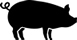 2.	KVANTITATÍVNE ÚDAJE O ÚČINNÝCH LÁTKACHVírus PRRS 104,0 – 106,3  TCID50 /dávka (2 ml i.m./ 0,2 ml i.d.)10 dávok25 dávok50 dávok100 dávok3.	ČÍSLO ŠARŽELot {číslo}4.	DÁTUM EXSPIRÁCIEExp. {mesiac/rok}Po rekonštitúcii použiť do 3 hodín.MINIMÁLNE ÚDAJE, KTORÉ MAJÚ BYŤ UVEDENÉ NA MALOM VNÚTORNOM OBALEŠtítok liekovky: Rozpúšťadlo - 10, 25, 50 alebo 100 dávok1.	NÁZOV VETERINÁRNEHO LIEKUDiluvac ForteRozpúšťadlo pre Porcilis PRRS2 ml5 ml10 ml20 ml50 ml100 ml200 mlPred použitím si prečítajte písomnú informáciu pre používateľov vakcíny.Uchovávať pri teplote neprevyšujúcej 25°C.Lot {číslo}Exp. {mm/yyyy}Len pre zvieratá.PÍSOMNÁ INFORMÁCIA PRE POUŽÍVATEĽOV1.	Názov veterinárneho liekuPorcilis PRRS lyofilizát a rozpúšťadlo na injekčnú suspenziu pre ošípané2.	ZloženieKaždá dávka 2 ml (i.m.) alebo 0,2 ml (i.d.) rekonštituovanej vakcíny obsahuje:Lyofilizát:Účinná látka: Živý atenuovaný vírus PRRS, kmeň DV:	 min. 104,0 – 106,3  TCID50 **50% infekčná dávka pre tkanivové kultúryRozpúšťadlo (Diluvac Forte):Adjuvans: dl--tokoferol acetát: 75 mg/mlLyofilizát: bledožltý až biely lyofilizát.Rozpúšťadlo: biely roztok.3.	Cieľové druhyOšípané.4.	Indikácie na použitieNa aktívnu imunizáciu klinicky zdravých ošípaných v prostredí kontaminovanom vírusom PRRS, na zníženie virémie spôsobenej infekciou európskymi kmeňmi vírusu PRRS.Špecifické tvrdeniaPre výkrmové ošípané je najzávažnejším vplyv vírusu na respiračný systém. Preukazné zlepšeniechovných  výsledkov (zníženie úmrtnosti z dôvodu infekcie PRRS a zvýšenie denného prírastku a konverzii krmiva)  boli pozorované do konca výkrmového obdobia u vakcinovaných ošípaných počas terénnych pokusov.Pre chovné ošípané je najzávažnejším vplyv vírusu na reprodukčný systém. Preukazné zlepšenie  reprodukčnej výkonnosti (skrátenie návratu do estru, zníženie potratov a predčasných prasení, nárast oprasení, počtu živonarodených prasiatok a počtu odstavených prasiatok od prasnice) boli pozorované u vakcinovaných ošípaných počas terénnych pokusov.Nástup iminity: 28 dní po vakcinácii. Trvanie imunity: 24 týždňov po vakcinácii.5.	KontraindikácieNepoužívať v chove, kde prevalencia európskeho PRRS vírusu nebola stanovená spoľahlivou diagnostickou metódou.6.	Osobitné upozorneniaOsobitné upozornenia:Nie sú dostupné informácie o bezpečnosti vakcíny u kancov pre reprodukčné účely. Nepoužívať v chove, kde bol prijatý program eradikácie PRRS-u založený na serologii.Materské protilátky môžu interferovať s odozvou na vakcináciu. Vakcinovať len zdravé zvieratá.Osobitné opatrenia na používanie u cieľových druhov:Je potrebné vyhnúť sa zavlečeniu vakcinačného kmeňa do oblasti, kde vírus PRRS už nie je prítomný. Vakcinačný vírus sa môže šíriť na ošípané v kontakte počas 5 týždňov po vakcinácii. Najbežnejší spôsob šírenia je cestou priameho kontaktu, ale nie je vylúčené ani šírenie kontaminovanými predmetmi alebo vzduchom. Je potrebné zabrániť šíreniu vakcinačného vírusu z vakcinovaných zvierat na nevakcinované (napr. gravidné prasnice), ktoré by mali ostať neinfikované. Nepoužívať u chovných kancov ktorých semeno je určené pre seronegatívne chovy, keďže vírus môže byť vylučovaný semenom počas mnoho týždňov.V chove nestriedať pravidelne dva alebo viacej komerčných PRRS vakcín s modifikovaným živým vírusom (MLV) ktoré sú vytvorené pomocou rôznych kmeňov.Pre obmedzenie potencionálneho rizika rekombinácie medzi PRRS MLV vakcinačnými kmeňmi rovnakého genotypu nepoužívať rôzne PRRS MLV vakcíny vytvorené pomocou rôznych kmeňov rovnakého genotypu na tej istej farme v rovnakom čase. Pri prechode z jednej PRRS MLV vakcíny na inú PRRS MLV vakcínu má byť dodržané prechodné obdobie medzi posledným podaním súčasnej vakcíny a prvým podaním novej vakcíny. Toto prechodné obdobie má byť dlhšie ako je doba vylučovania vírusu 5 týždňov po vakcinácii.PRRS vírus naivné chovné zvieratá (napr. prasničky doplnené z PRRS vírus negatívnych chovov), ktoré sú zaradené do chovov infikovaných PRRS, majú byť vakcinované pred prvou insemináciou. Vakcinácia má byť prednostne vykonaná v oddelenom karanténnom zariadení. Medzi vakcináciou a presunom zvierat do chovných zariadení má byť dodržané prechodné obdobie. Toto prechodné obdobie má byť dlhšie ako je doba vylučovania vírusu 5 týždňov po vakcinácii.Vakcinácia má pomôcť dosiahnuť homogénnu imunitu u cieľových zvierat na farmovej úrovni.Osobitné opatrenia, ktoré má urobiť osoba podávajúca liek zvieratám:V prípade náhodného samoinjikovania ihneď vyhľadajte lekársku pomoc a ukážte lekárovi písomnú informáciu pre používateľov alebo obal.Osobitné opatrenia na ochranu životného prostredia:Neuplatňujú sa.Gravidita a laktácia:Prasničky a prasnice prosté vírusu PRRS by nemali byť vakcinované počas gravidity, pretože to môže mať negatívne následky. Vakcinácia počas gravidity je bezpečná len ak je vykonaná u prasničiek a prasníc, ktoré už boli imunizované proti európskemu vírusu PRRS vakcináciou alebo boli vystavené terénnej infekcii.Laktácia:Liek je možné použiť počas laktácie.Interakcie s inými liekmi a ďalšie formy interakcií:Údaje o bezpečnosti a účinnosti vakcíny podanej intramuskulárne výkrmovým ošípaným od 4. týždňa života sú dostupné a dokazujú, že vakcínu možno miešať s vakcínou Porcilis M.hyo.Údaje o bezpečnosti a účinnosti sú dostupné u vakcíny podanej oboma spôsobmi podania u výkrmových ošípaných od 3. týždňa života a dokazujú, že vakcínu je možné podať s Porcilis PCV M hyo, s Porcilis Lawsonia, alebo so zmiešanými Porcilis PCV M hyo a Porcilis Lawsonia, v rovnakom čase, ale na rôzne miesta (prednostne na opačnú stranu krku). Zvýšenie telesnej teploty u individuálnych ošípaných môže po spoločnom podaní často presiahnuť 2°C. Teplota sa vráti k normálu do 1 - 2 dní po zaznamenaní najvyššej teploty. Po intradermálnej a po intramuskulárnej vakcinácii sa môžu často objaviť počnúc od 5 dní po vakcinácii dočasné lokálne reakcie v mieste vpichu, ktoré sa obmedzujú na mierny uzlík v mieste vpichu (s priemerom maximálne 2 cm). Tieto uzlíky môžu príležitostne pretrvávať do 29 dní po vakcinácii, alebo dlhšie. Menej často sa môžu po vakcinácii objaviť reakcie z precitlivenosti.Dostupné údaje o bezpečnosti a účinnosti u ošípaných od 3 týždňov života preukazujú, že táto vakcína sa môže intradermálne podať nezmiešaná so samotným Porcilis PCV ID alebo s Porcilis PCV ID zmiešaným s Porcilis Lawsonia ID a/alebo nezmiešaná s Porcilis M hyo ID ONCE za predpokladu, že miesta podania nezmiešaných vakcín sú od seba vzdialené najmenej 3 cm. Nežiaduce účinky sú také, ako  boli opísané v časti “Nežiaduce účinky“, okrem uzlíkov do 2,5 cm v mieste vpichu, ktoré môžu byť pozorované u jednotlivých ošípaných. Tioeto uzlíky môžu pretrvávať 5 týždňov a sú veľmi často sprevádzané začervenaním a chrastami. Časté je zvýšenie teploty v deň vakcinácie (priemerne o 0,3°C, u jednotlivých ošípaných do 1,2°C). Menej často môže byť u vakcinovaných ošípaných pozorované ležanie a nekľud. Pred spoločným podaním vakcín s Porcilis PRRS si prečítajte písomnú informáciu pre používateľov príslušných vakcín. Nie sú dostupné žiadne informácie o bezpečnosti a účinnosti podania Porcilis PRRS spoločne s vyššie uvedenými liekmi u plemenných zvierat alebo počas gravidity.Nie sú dostupné žiadne informácie o bezpečnosti a účinnosti tejto vakcíny, ak je použitá s iným veterinárnym liekom okrem vyššie uvedených liekov. Rozhodnutie o použití tejto vakcíny pred alebo po podaní iného veterinárneho lieku musí byť preto vykonané na základe zváženia jednotlivých prípadov.Predávkovanie:Účinky pozorované po 10-násobnom predávkovaní vakcinačného vírusu a po 2-násobnom predávkovaní rozpúšťadla boli podobné účinkom pozorovaným po jednej dávke vakcíny.Závažné inkompatibility:Tento liek nemiešať s iným veterinárnym liekom okrem rozpúšťadla dodávaného na použitie s touto vakcínou alebo s vakcínou Porcilis M hyo. Nepoužívať s inými veterinárnymi liekmi okrem tých, ktoré sú uvedené v tejto časti vyššie.7.	Nežiaduce účinkyOšípané:(1)  Malé tuhé intradermálne uzlíky (s priemerom max. 1,5 cm) sú pozorované po intradermálnej aplikácii a sú znakom správnej vakcinačnej techniky. Tieto kožné uzlíky sú vo všeobecnosti pozorované nie viac ako 14 dní, ale výnimočne môžu pretrvávať 29 dní alebo dlhšie.(2)  Po intramuskulárnom podaní.(3)  Tieto príznaky vymiznú spontánne a úplne do niekoľkých minút po vakcinácii.(4)  Smtreľné reakcie anaphylaktického typu boli hlásené veľmi zriedkavo.Hlásenie nežiaducich účinkov je dôležité. Umožňuje priebežné monitorovanie bezpečnosti lieku. Ak zistíte akékoľvek nežiaduce účinky, aj tie, ktoré ešte nie sú uvedené v tejto písomnej informácii pre používateľov, alebo si myslíte, že liek je neúčinný, kontaktujte v prvom rade veterinárneho lekára. Nežiaduce účinky môžete oznámiť aj držiteľovi rozhodnutia o registrácii alebo miestnemu zástupcovi držiteľa rozhodnutia o registrácii prostredníctvom kontaktných údajov na konci tejto písomnej informácie alebo prostredníctvom národného systému hlásenia {www.uskvbl.sk, časť Farmakovigilancia}.8.	Dávkovanie pre každý druh, cesty a spôsob podania liekuRekonštituovať vakcínu pridaním zodpovedajúceho množstva rozpúšťadla (používať výhradne Diluvac Forte).Pred rekonštitúciou nechať rozpúšťadlo dosiahnuť izbovú teplotu (15°C – 25°C) a dobre pretriasť.Dávkovanie:Intramuskulárna injekcia:	 2 ml do krku.Intradermálna aplikácia: 0,2 ml do vrchnej časti alebo do ľavej alebo pravej strany krku, alebo pozdĺž chrbtového svalu, pomocou viacdávkového bezihlového injekčného aplikátora určeného na intradermálnu aplikáciu roztokov vhodného na podanie „jet-stream“ množstva vakcíny (0,2 ml ± 10%) cez epidermálne vrstvy kože.Malé, prechodné, intradermálne uzlíky pozorované po intradermálnej aplikácii sú znakom správnej vakcinačnej techniky.Vakcinačná schéma:Jedna dávka sa podáva ošípaným od 2 týždňov života.Výkrmové ošípané: jedna vakcinácia je dostatočná na ochranu až do porážky.Chovné ošípané: pre prasničky sa odporúča (re)vakcinácia 2-4 týždne pred pripustením. Na dosiahnutie vysokej a homológnej hladiny imunity sa odporúča revakcinácia v pravidelnom intervale, buď pred každou nasledujúcou graviditou alebo náhodne v 4 – mesačnom intervale. Gravidné prasnice by mali byť vakcinované len po predchádzajúcom vystavení európskemu vírusu PRRS.Pri simultánnom použití s  Porcilis M hyo u výkrmových ošípaných od 4 týždňov života vakcínu rozriediť krátko pred použitím. Miešanie vykonať nasledovne:Porcilis PRRS 		Porcilis M Hyo10 dávok		+	20 ml25 dávok		+	50 ml50 dávok		+	100 ml100 dávok		+	200 mlJednu dávku (2 ml) Porcilis M Hyo zmiešanej s  Porcilis PRRS podať intramuskulárne do  krku.9.	Pokyn o správnom podaníPoužívať sterilné striekačky a ihly alebo čisté zariadenie na intradermálnu aplikáciu.Vzhľad po rekonštitúcii: biela suspenzia.10.	Ochranné lehoty0 dní.11.	Osobitné opatrenia na uchovávanieUchovávať mimo dohľadu a dosahu detí.Vakcína alebo kombinované balenie: Uchovávať v chladničke (2°C - 8°C). Chrániť pred svetlom.Rozpúšťadlo: Uchovávať pri teplote neprevyšujúcej 25°C.Čas použiteľnosti po nariedení: 3 hodiny .Čas použiteľnosti po zmiešaní s  Porcilis M Hyo: 1 hodina (pri izbovej teplote).Nepoužívať tento veterinárny liek po dátume exspirácie uvedenom na etikete. Dátum exspirácie sa vzťahuje na posledný deň v uvedenom mesiaci.12.	Špeciálne opatrenia na likvidáciuNelikvidujte lieky odpadovou vodou alebo domovým odpadom.Pri likvidácii nepoužitého veterinárneho lieku alebo jeho odpadového materiálu sa riaďte systémom spätného odberu v súlade s miestnymi požiadavkami a národnými zbernými systémami platnými pre daný veterinárny liek.O spôsobe likvidácie liekov, ktoríé už nepotrebujete, sa poraďte s veterinárnym lekárom.13.	Klasifikácia veterinárnych liekovVýdaj lieku je viazaný na veterinárny predpis.14.	Registračné čísla a veľkosti balenia97/059/03-SBalenie pre i.m. aplikáciu:Rozpúšťadlo môže byť balené spolu s lyofilizátom alebo osobitne:Lepenkové škatuľky s 1 alebo 10 liekovkami obsahujúcimi 10, 25, 50 alebo 100 dávok lyofilizátu.Lepenkové škatuľky s 1 alebo 10 sklenenými alebo PET liekovkami obsahujúcimi 20, 50,100 alebo 200 ml rozpúšťadla Diluvac Forte.Lepenkové škatuľky s 1 alebo 10 liekovkami obsahujúcimi 10, 25, 50 alebo 100 dávok lyofilizátu a s 1 alebo 10 sklenenými alebo PET liekovkami obsahujúcimi 20, 50,100 alebo 200 ml rozpúšťadla Diluvac Forte.Balenie pre i.d. aplikáciu:Lepenkové škatuľky s 1 alebo 5 sklenenými liekovkami obsahujúcimi 10, 25, 50 alebo 100 dávok lyofilizátu a 1 alebo 5 sklenených alebo PET liekoviek obsahujúcich 2, 5,10 alebo 20 ml rozpúšťadla Diluvac Forte.Na trhu nemusia byť uvedené všetky veľkosti balenia.15.	Dátum poslednej revízie písomnej informácie pre používateľovPodrobné informácie o veterinárnom lieku sú dostupné v databáze liekov Únie.(https://medicines.health.europa.eu/veterinary)16.	Kontaktné údajeDržiteľ rozhodnutia o registrácii a výrobca zodpovedný za uvoľnenie šarže:Intervet International B.V.Wim de Körverstraat 355831 AN BoxmeerHolandskoMiestni zástupcovia a kontaktné údaje na hlásenie podozrenia na nežiaduce účinky:Intervet s.r.o.Tel.:+420 233 010 242Ak potrebujete informácie o tomto veterinárnom lieku, kontaktujte miestneho zástupcu držiteľa rozhodnutia o registrácii.17.	Ďalšie informácieNa základe protilátok navodených vakcináciou, nie je možné rozlíšiť zvieratá vakcinované od zvierat prirodzene infikovaných európskym kmeňom vírusu PRRS.Kvalitatívne zloženie pomocných látok a iných zložiekLyofilizát:kultivačná pôdachemicky definovaný stabilizátor CD#279 (patentovaný)Rozpúšťadlo Diluvac Forte:polysorbát 80chlorid sodnýdihydrogénfosforečnan draselnýdihydrát hydrogénfosforečnanu sodnéhosimetikonvoda na injekcieVeľmi časté(u viac ako 1 z 10 liečených zvierat)Uzlík v mieste vpichu (1)
Zriedkavé(u viac ako 1 ale menej ako 10 z 10 000 liečených zvierat):Hypertermia (2)Hypersenzitívne reakcie ako dýchavičnosť, hyperémia, uľahnutie, svalová triaška, excitácia a dávenie (3)Veľmi zriedkavé(u menej ako 1 z 10 000 liečených zvierat, vrátane ojedinelých hlásení):Reakcie anaphylaktického typu (4)Počet dávok na liekovkuObjem rozpúšťadla (ml) potrebného preObjem rozpúšťadla (ml) potrebného prePočet dávok na liekovkuintramuskulárnu aplikáciuintradermálnu aplikáciu1025501002050100200251020ÚDAJE, KTORÉ MAJÚ BYŤ UVEDENÉ NA VONKAJŠOM OBALEKartónová škatuľka: lyofilizát (i.m. podanie)ÚDAJE, KTORÉ MAJÚ BYŤ UVEDENÉ NA VONKAJŠOM OBALEKartónová škatuľka: Rozpúšťadlo Diluvac Forte (i.m. podanie)ÚDAJE, KTORÉ MAJÚ BYŤ UVEDENÉ NA VONKAJŠOM OBALEKartónová škatuľka: lyofilizát a rozpúšťadlo (i.m. podanie)ÚDAJE, KTORÉ MAJÚ BYŤ UVEDENÉ NA VONKAJŠOM OBALEKartónová škatuľka: lyofilizát a rozpúšťadlo (i.d. podanie)2.	OBSAH V HMOTNOSTNÝCH, OBJEMOVÝCH ALEBO KUSOVÝCH JEDNOTKÁCH 3.	SPôSOB(-Y) PODANIA 4.	OSOBITNÉ PODMIENKY NA UCHOVÁVANIE5.	ČÍSLO ŠARŽE6.	DÁTUM EXSPIRÁCIE7.	OZNAČENIE „LEN PRE ZVIERATÁ“Veľmi časté(u viac ako 1 z 10 liečených zvierat)Uzlík v mieste vpichu (1)
Zriedkavé(u viac ako 1 ale menej ako 10 z 10 000 liečených zvierat):Hypertermia (2)Hypersenzitívne reakcie ako dýchavičnosť, hyperémia, uľahnutie, svalová triaška, excitácia a dávenie (3)Veľmi zriedkavé(u menej ako 1 z 10 000 liečených zvierat, vrátane ojedinelých hlásení):Reakcie anaphylaktického typu (4)Počet dávok na liekovkuObjem rozpúšťadla (ml) potrebného preObjem rozpúšťadla (ml) potrebného prePočet dávok na liekovkuintramuskulárnu injekciuintradermálnu aplikáciu1025501002050100200251020